     Акционерное общество «Приборостроительный завод «ВИБРАТОР»
(АО «ВИБРАТОР»)УСТРОЙСТВО КОНТРОЛЯ СОПРОТИВЛЕНИЯ ИЗОЛЯЦИИ УКСИ1629Руководство оператораВРМЦ.411212.002 РО
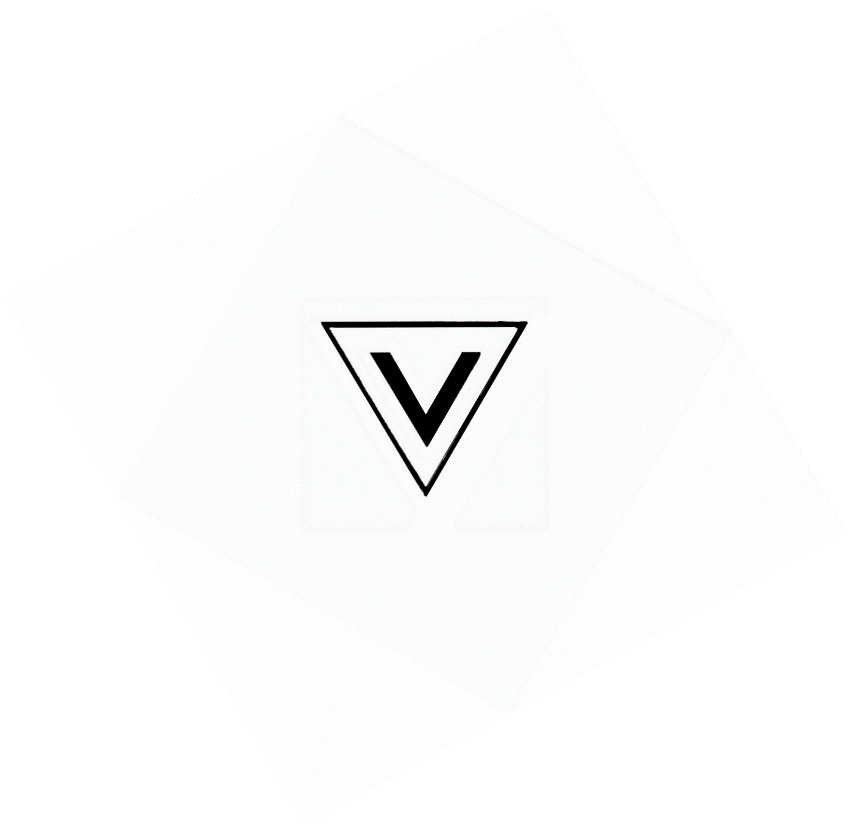 Введены впервыеСрок действия: без ограниченияСОДЕРЖАНИЕ1 ИНДИКАЦИЯ И ОРГАНЫ УПРАВЛЕНИЯ	31.1 Индикация на текстовом дисплее	41.2 Настройка устройства через меню	51.3 Отображение информации о настройках и текущем состоянии устройства. Отображение журнала событий	72 НАЗНАЧЕНИЕ ПРОГРАММЫ	92.1 Технические характеристики, минимальные требования к аппаратному и программном обеспечению	92.2 Комплект поставки программного обеспечения	102.3 Работа с программой	102.4 Подготовка к работе	102.5 Вывод параметров	112.6 Настройка устройства	142.7 Журнал событий	162.8 Работа с графиком	172.9 Перечень возможных неисправностей и способы их устранения	203 ПЕРЕДАЧА И ПРИЕМ ПО ПРОТОКОЛУ MODBUS	233.1 Технические характеристики	233.2 Перечень регистров функции Read Input Registers 0x04	23Таблица 3 - Перечень регистров функции Read Input Registers 0x04	233.3 Перечень регистров функций Read Holding Registers 0x03 и Write Single Holding Register 0x06	253.4 Коды событий	28В настоящем руководстве оператора приведены основные сведения работы с устройством и с программой УКСИ1629.exe.индикация и органы управленияНа передней панели устройства расположены (см. рисунок Рисунок 1): 1) информационный текстовый дисплей; 2) цифровой индикатор текущих измерений;3) светодиодные индикаторы состояния релейных выходов; 4) кнопки управления.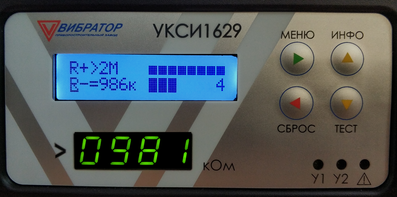 Рисунок 1 – Передняя панель устройстваКнопки работают в двух режимах: управления устройством и навигации по меню и информации. В режиме индикации текущих измерений кнопки управляют устройством: кнопка МЕНЮ вызывает меню настроек устройства и переключает вывод кнопки ИНФО; кнопка ИНФО выводит информацию о настройках и текущем состоянии устройства, а также выводит журнал событий; кнопка СБРОС сбрасывает уставки (когда устройство настроено на ручной сброс уставок); кнопка ТЕСТ перезапускает устройство. Если при выводе информации нажать кнопку МЕНЮ, то вывод переключится на отображение журнала событий.При вызове меню на текстовом дисплее отобразится список настроек устройства и стрелка для выбора настройки (см. рисунок Рисунок 2), при этом кнопки перейдут в режим навигации: кнопка МЕНЮ выполняет вход в выбранный пункт настроек; кнопки ИНФО и ТЕСТ переключают настраиваемый параметр, выбранного пункта; кнопка СБРОС выполняет выход из пункта меню, а повторное нажатие кнопки закрывает меню. При отображении меню или информации, устройство продолжает измерять и обновлять показания на цифровом индикаторе.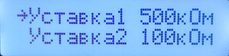 Рисунок 2 – Меню настроек устройстваИндикация на текстовом дисплееПри включении устройство отображает версию встроенного ПО, контрольную сумму CRC32 и проводит самодиагностику, при этом на текстовом дисплее отображается соответствующая надпись или информация об ошибках, зажигаются все светодиодные индикаторы, а на цифровом индикаторе выводится число 8888 оранжевого цвета (см. рисунок Рисунок 3).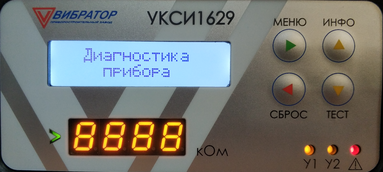 Рисунок 3 – Самодиагностика устройства.В режиме измерения в сетях переменного тока устройство отображает на текстовом дисплее надпись об измерении и выводит график изменения измеренного эквивалентного сопротивления (см. рисунок Рисунок 4).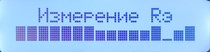 Рисунок 4 – Индикация в режиме измерения в сетях переменного токаВ режиме измерения в сетях постоянного тока устройство отображает на текстовом дисплее (см. рисунок Рисунок 5) измеренные значения сопротивлений по положительной 1) и отрицательной 2) линии, график изменения измеренного эквивалентного сопротивления 5), индикатор процесса измерения 3) и таймер до окончания цикла измерения 4).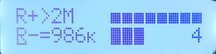 Рисунок 5 – Индикация в режиме измерения в сетях постоянного токаВ режиме отключения от контролируемой сети (режим ожидания) на тестовом дисплее отображается соответствующая надпись (см. рисунок Рисунок 6), при этом цифровой индикатор гаснет.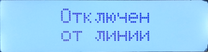 Рисунок 6 – Режим отключения от контролируемой сетиНастройка устройства через менюДля входа в меню нужно нажать кнопку МЕНЮ, появится список настроек с указателем выбора пункта меню (см. рисунок Рисунок 2), для прокрутки списка настроек используются кнопки ИНФО и ТЕСТ. Для входа в выбранный пункт меню повторно нажать кнопку МЕНЮ, на дисплее при этом отобразится название выбранного пункта и текущее значение настройки (см. рисунок Рисунок 7).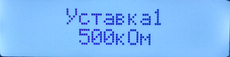 Рисунок 7 – Выбранный пункт менюДля изменения значения настройки используются кнопки ИНФО и ТЕСТ, при этом настройки применяются сразу, кроме настройки Сеть. Например, для настройки уставки 2 нужно: войти в меню, нажатием кнопки МЕНЮ; с помощью кнопок ИНФО и ТЕСТ выбрать указателем пункт Уставка2; нажатием кнопки МЕНЮ войти в пункт; с помощью кнопок ИНФО и ТЕСТ настроить требуемое значение уставки; для выхода из пункта нажать кнопку СБРОС, для выхода из меню, повторно нажать СБРОС.Настройка Сеть может принимать три значения: «откл» - устройство отключено от контролируемой сети; «пост» - устройство подключено к контролируемой сети постоянного тока; «перем» - устройство подключено к контролируемой сети переменного тока. Если настройка была изменена при выходе из меню, то устройство автоматически перезапустится и перейдет в соответствующий режим работы.В пункте Время (см. рисунок Рисунок 8) настраиваются внутренние часы устройства, при этом в пункте появится курсор (см. рисунок Рисунок 9) для выбора настройки часов или минут, для выбора используется кнопка МЕНЮ. С помощью кнопок ИНФО и ТЕСТ настраивается требуемое значение.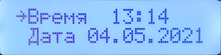 Рисунок 8 – Настройка внутренних часов устройства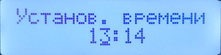 Рисунок 9 – Пункт меню установки времениВ пункте Дата (см. рисунок Рисунок 8) настраивается внутренний календарь устройства, при выборе пункта появится курсор (см. рисунок Рисунок 10) для выбора настройки числа, месяца или года, для выбора используется кнопка МЕНЮ. С помощью кнопок ИНФО и ТЕСТ настраивается требуемое значение.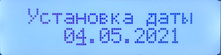 Рисунок 10 – Пункт меню установи датыЕсли меню останется не закрытым, то через пять минут устройство автоматически закроет меню.В таблице Таблица 1 приведены принятые в меню сокращения. Таблица 1 – Сокращения в меню и информации.Продолжение таблицы 11.3 Отображение информации о настройках и текущем состоянии устройства. Отображение журнала событийДля отображения информации о настройках и текущем состоянии устройства нужно нажать кнопку ИНФО. Для прокрутки информационного списка используются кнопки ИНФО и ТЕСТ. Для закрытия – используется кнопка СБРОС.В информационном списке отображается следующая информация:Текущая настройка уставок; Измеренное значение эквивалентного сопротивление изоляции контролируемой сети (см. рисунок Рисунок 11);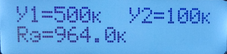 Рисунок 11.Емкость линии контролируемой сети; Входное напряжение контролируемой сети постоянного тока; Напряжение питания внутри устройства; Температура внутри устройства (см. рисунок Рисунок 12);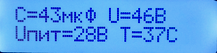 Рисунок 12.Текущий режим работы устройства (см. рисунок Рисунок 13);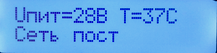 Рисунок 13.Адрес устройства по протоколу Modbus; Скорость интерфейса RS-485 (см. рисунок Рисунок 14);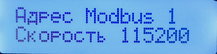 Рисунок 14.Версия встроенного ПО; Контрольная сумма встроенного ПО (см. рисунок Рисунок 15);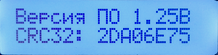 Рисунок 15.Дата калибровки (см. рисунок Рисунок 16);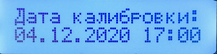 Рисунок 16.Время наработки (см. рисунок Рисунок 17).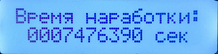 Рисунок 17.Для отображения журнала событий нужно нажать кнопку ИНФО, а за тем кнопку МЕНЮ, повторное нажатие кнопки МЕНЮ переключит обратно на отображение информационного списка. В данном случае кнопка МЕНЮ имеет функцию переключателя между двумя индикациями: журнал событий и информационный список. В таблице Коды событий    Таблица 5 приведены принятые сокращения для отображения журнала событий на текстовом дисплее.Если информационный список или журнал событий останется не закрытым, то через минуту устройство автоматически закроет его.НАЗНАЧЕНИЕ ПРОГРАММЫПрограмма УКСИ1629.exe предназначена для отображения на экране персонального компьютера измеренных значений в цифровом и графическом виде, а также состояния устройства и параметров, такие как: состояние релейных выходов, время до обновления показаний, время и дата внутренних часов устройства, температура внутри устройства, напряжение питания, наработанное время, версия и контрольная сумма встроенного программного обеспечения устройства, путём опроса соответствующих регистров по интерфейсу RS-485.Программа позволяет настраивать следующие параметры устройства: значения уставок и гистерезиса, время и дату внутренних часов, дискретные входы, диапазон аналогового выхода, режим сброса уставок, период перезапуска, режим работы устройства, яркость цифровой индикации.Программа позволяет считывать журнал событий устройства и сохранять его в виде файла.Так же программа дает возможность удаленно сбрасывать уставки и реле ошибки.2.1 Технические характеристики, минимальные требования к аппаратному и программном обеспечениюPC-совместимый компьютер с интерфейсом RS-485, отображающимся в системе в виде COM-порта (реализованным, например, в виде переходника USB – RS-485, или связки порта RS-232 и переходника RS-232 – RS-485),Операционная система: Microsoft Windows XP и более поздние. При использовании операционной системы Windows Vista и более поздних, для адекватной работы программы требуется наличие у пользователя соответствующих прав для доступа к COM-портам.2.2 Комплект поставки программного обеспеченияВ комплект поставки программного обеспечения входят:Руководство оператора XXX						1 экз.Компак-диск с программой УКСИ1629.exe				1 шт.Примечание - Руководство оператора XXX поставляется в электронном виде на компакт-диске вместе c программным обеспечением.Работа с программойПодготовка к работеПрограмма не требует выполнения каких-либо специальных процедур установки.Перед запуском программы следует подключить разъём RS-485 устройства к переходнику, руководствуясь назначением контактов, приведённым в Приложении 1, а также подать питание на устройство.Вставить прилагаемый компакт-диск в компьютер.Открыть каталог диска. Выбрать файл УКСИ.exe, скопировать его на компьютер и запустить.На экране должен отобразиться интерфейс программы, показанный на рисунке Рисунок 18.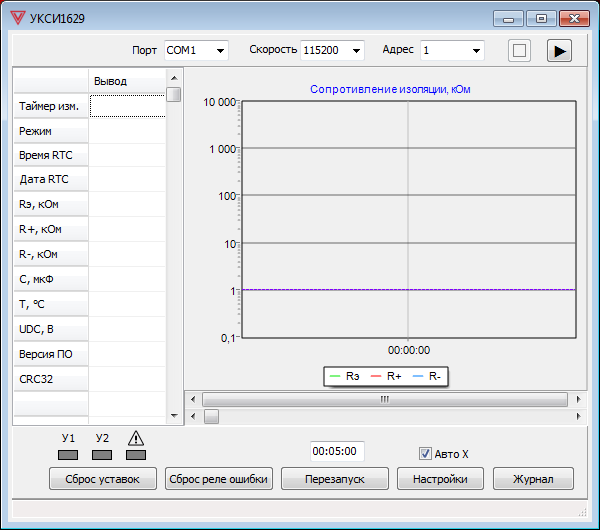 Рисунок 18 – Внешний вид программы УКСИ1629.Вывод параметровСогласно рисунку Рисунок 19 выбрать номер COM-порта, соответствующий интерфейсу RS-485, к которому подключено устройство. Конкретный номер COM-порта уточняется согласно документации используемого интерфейсного устройства компьютера. Выставить адрес устройства и скорость COM-порта. Если в паспорте устройства не указано иное, выставить адрес равный 1, а скорость 115200.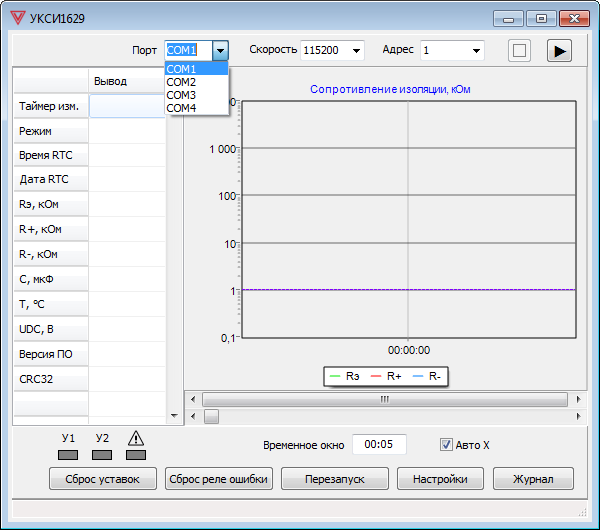 Рисунок 19 – настройка подключения программы.Нажать кнопку подключения . При успешном подключении в окне программы должны появиться измеренные значения и параметры устройства, а в нижней панели статуса появится сообщение «Подключен» (см. рисунок Рисунок 20). При этом все значения, кроме версии ПО и контрольной суммы ПО CRC32, периодически считываются и обновляются в окне программы.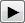 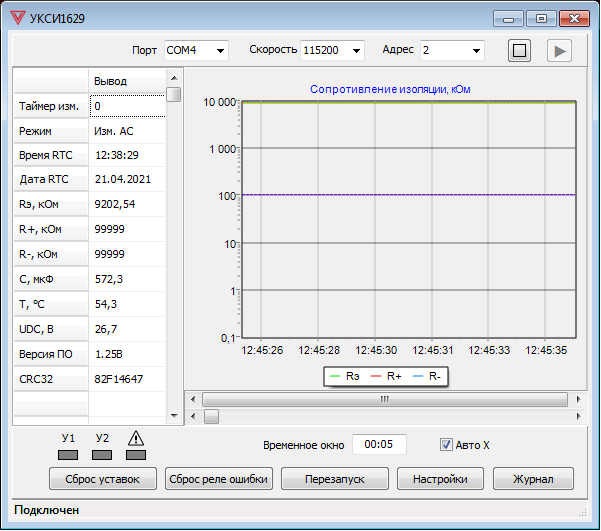 Рисунок 20 – программа подключена к устройству.Выводимые параметры в программе подписаны следующим образом:Таймер изм. – время в секундах оставшееся до окончания измерения;Режим – текущий режим в котором находится устройство;Время RTC – текущее время внутренних часов устройства;Дата RTC – текущая дата внутренних часов устройства;Rэ – измеренное эквивалентное сопротивление изоляции контролируемой сети;R+ – измеренное сопротивление изоляции положительной линии контролируемой сети в режиме измерения в сетях постоянного тока;R- – измеренное сопротивление изоляции отрицательной линии контролируемой сети в режиме измерения в сетях постоянного тока;C – измеренная ёмкость линии контролируемой сети;T – текущая температура внутри устройства;UDC – напряжение питания внутри прибора;Версия ПО – версия встроенного программного обеспечения устройства;CRC32 – контрольная сумма CRC32 встроенного программного обеспечения;У1 – индикатор состояния релейного выхода уставки 1;У2 – индикатор состояния релейного выхода уставки 2;⚠ – индикатор состояния релейного выхода реле ошибки.Для отключения программы от устройства нажать кнопку отключения .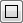 2.6 Настройка устройстваПри подключении программы активируется нижняя панель с кнопками. Если нажать кнопку Настройки, то появится окно с текущими настройками устройства
(см. рисунокРисунок 21).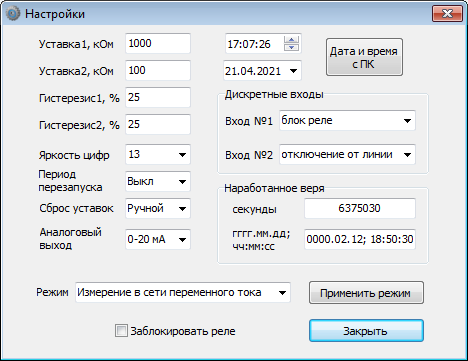 Рисунок 21 – настройки устройства.Настройки значений уставок и гистерезиса вводятся с клавиатуры в числовом формате, запись значения в устройство осуществляется нажатием клавиши Enter. Остальные настройки можно делать с помощью «мыши», нажатием на соответствующий значок (черный треугольник ) для вызова выпадающего меню с возможными вариантами настройки (см. рисунокРисунок 22).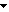 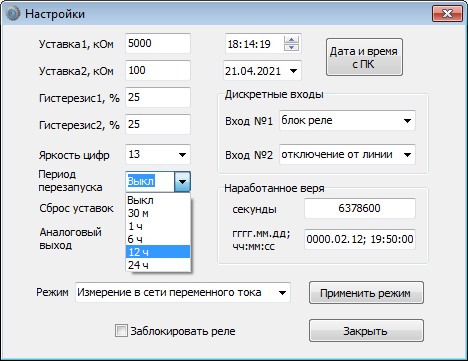 Рисунок 22 – выбор настройки из выпадающего меню.Дискретные входы можно настроить на следующие действия: блокировка реле, отключение устройства от контролируемой линии, перезапуск устройства и сброс реле.Период перезапуска настраивает время через которое устройство будет автоматически перезапускаться и проводить начальную диагностику. Возможны следующие периоды: 30 минут, 1 час, 6 часов, 12 часов, 24 часа и выключено.Сброс уставок можно настроить на два режима: автоматический и ручной. В автоматическом режиме устройство само сбрасывает уставки когда измеренное значение эквивалентного сопротивления изоляции превышает значение уставки на величину настроенного гистерезиса. В ручном режиме уставки сбрасываются нажатием кнопки СБРОС. Сброс уставок через интерфейс и дискретные входы работает всегда, независимо от настройки режима сброса.Аналоговый выход устройства можно настраивать на два диапазона: от 0 до 20 мА и от 4 до 20 мА.Яркость цифровой индикации настраивается уровнями от 0 (минимальная яркость) до 15 (максимальная яркость).Настройка внутренних часов и календаря устройства осуществляется в соответстыующих полях. Если на компьютере правильно настроены время и дата, то для настройки достаточно нажать кнопку Дата и время с ПК.В окне настройки можно посмотреть наработанное время устройством в секундах и в формате количества лет, месяцев, дней, часов, минут, секунд (в программе обозначено как гггг.мм.дд; чч:мм:сс). Наработанное время в окне настроек обновляется каждые 30 секунд.Для блокировки релейных выходв нужно поставить галочку Заблокировать реле.Все настройки, кроме режима работы, сразу применяются и записыватся в память устройства. При изменении настроек через кнопки управления устройства, значения настроек в окне программы такж будут изменяться.Режим работы устройства настраивается с помощью соответствующего выпадающего меню Режим и записывается в устройство нажатием на кнопку Применить режим, при этом устройство должно перезапуститься.2.7 Журнал событийДля входа в журнал событий в основном окне программы нужно нажать кнопку Журнал, при этом откроется окно журнала (см. рисунокРисунок 23).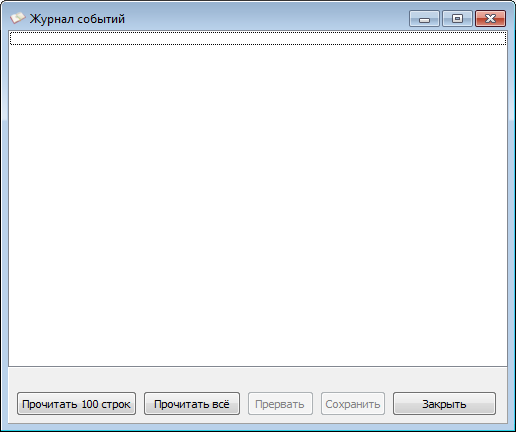 Рисунок 23 – журнал событий.Устройство позволяет сохранять во внутреннюю энергонезависимую память 4600 строк событий. Строка события состоит из номера считанной строки, даты и времени события, названия события, и аргумента события. Аргументом события является велечина параметра связанная с событием, например величина измеренного сопротивления изоляции, вызвавшее срабатывание уставки. Не все события имеют аргумент,  в окно програмы такие события выводится с аргументом равным нулю.Для считывания журнала в нижней части окна есть две кнопки: Прочитатать 100 строк и Прочитать всё, соответственно первая кнопка считывает в окно журнала последние сто событий, а вторая считывает весь журнал – все 4600 строк, что занимает некоторое время, процесс считывания сопровождается отображением прогрессбара. Окно журнала заполняется сверху вниз, начиная с самого последнего по времени события.Для очистки окна журнала, нужно кликнуть по нему правой клавишей «мыши», появится всплывающее меню с пунктом Очистить, кликнув на него журнал очистится.При повторном нажатии кнопки Прочитатать 100 строк считываются следующие сто строк журнала, при этом, если окно журнала очищено, то считывание снова начнётся с первой строки – с самого последнего события.При нажатии кнопки Прочитать всё окно журнала очищается, а считывание журнала всегда начинается с первой строки – с самого последнего события.Процесс считывания всегда можно прервать, нажав соответствующую кнопку Прервать.Считанные строки журнала можно сохранить в отдельный файл, для этого нужно нажать клавишу Сохранить, при этом появится диалоговое окно для выбора папки и ввода имени файла, также можно выбрать расширение файла. Файл сохраняется в текстовом формате, который можно открывать в любом текстовом редакторе, например программой Блокнот.2.8 Работа с графикомСчитанные измеренные значения выводятся в око программы не только в цифровом виде, но и в виде графика, что даёт возможность увидеть изменение сопротивления изоляции во времени (см. рисунокРисунок 24).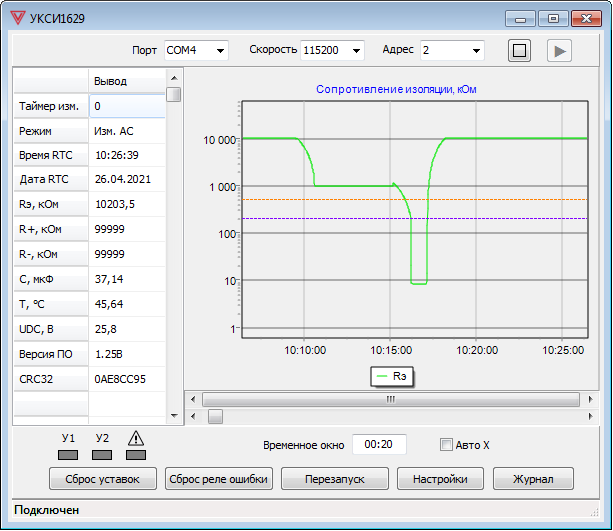 Рисунок 24 – отображение изменения измеренного значения на графике.Для настройки отображаемого временно́го окна служит нижний ползунок под окном графика, перемещая который можно настраивать временной диапазон от 1 минуты до 23 часов 55 минут, настраиваемый диапазон времени отображается в нижнем поле Временное окно. Верхний ползунок служит для прокрутки графика по оси X, когда график не помещается в настроенное временное окно. В отображаемое временное окно графика выводятся самые последние измеренные значения, поэтому при прекращении прокрутки графика по оси X, отображение графика автоматически восстанавливается для отображения последних измеренных значений.Для отображения всего графика за всё прошедшее время нужно поставить галочку Авто x, при этом график перейдёт в режим накопления значений, а ползунки не будут работать.Для настройки отображения графика так же служит выпадающее меню, вызываемое нажатием на окно графика правой клавишей «мыши» (см. рисунок Рисунок 25).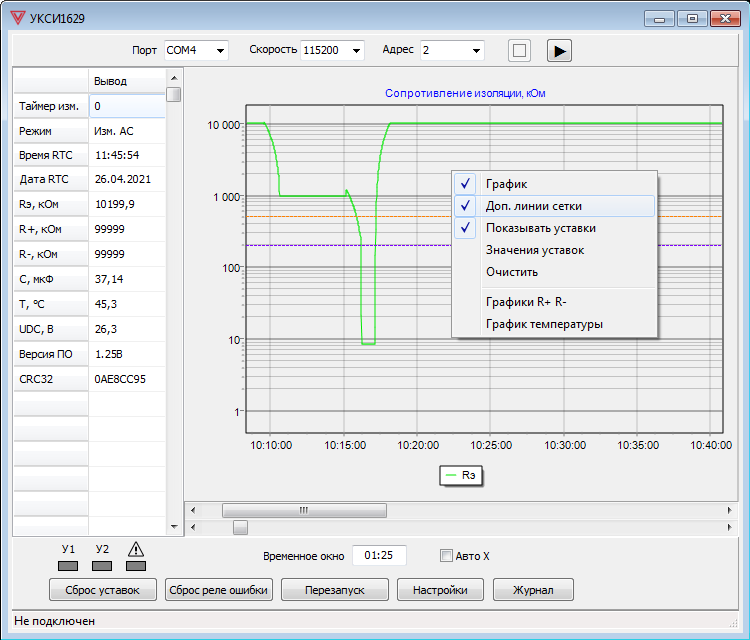 Рисунок 25 – настройки отображения графика.Установкой соответствующей галочки в выпадающем меню можно: включать график; включать дополнительные линии сетки; отображать пунктирными линиями настроенные уставки; включить отображение значений уставок; отображать дополнительные графики для измеренных значение сопротивления изоляции по положительной и отрицательной линии контролируемой сети для режима измерения в сетях постоянного тока; отображать график температуры внутри устройства со своей дополнительной осью. Для очистки графика нужно выбрать в выпадающем меню пункт Очистить.Окно графика позволяет увеличить интересующую часть графика, для этого нужно выделить часть графика, удерживая левую клавишу «мыши», провести указатель сверху вниз и слева направо.Для возврата в обычное отображение графика, удерживая левую клавишу «мыши», провести указатель справа налево и снизу вверх.Для перетаскивания графика внутри отображаемого окна нужно нажать и удерживать среднюю клавишу «мыши».Окно программы можно растянуть, потянув за любой угол или сторону, при этом окно графика будет автоматически масштабироваться, что даёт более детальное отображение графика. Так же можно развернуть программу на весь экран, нажав соответствующую кнопку.2.9 Перечень возможных неисправностей и способы их устраненияПеречень возможных неисправностей при работе с программой и способы их устранения приведены в таблице Таблица 2.Таблица 2 – Перечень возможных неисправностей при работе с программой и способы их устранения.Продолжение таблицы 2Передача и прием по протоколу ModbusТехнические характеристикиПротокол передачи RTU.Параметры передачи данных: биты данных 8, четности нет, стоповые биты 1.CRC16 (Modbus): полином 0x8005, начальное значение 0xFFFF;Сообщение об ошибках НЕТ;Список стандартных функций протокола Modbus:Read Holding Registers 0x03,Read Input Registers 0x04,Write Single Holding Register 0x06.Перечень регистров функции Read Input Registers 0x04Таблица 3 - Перечень регистров функции Read Input Registers 0x04    Продолжение таблицы 3Байт состояний индикаторов содержит побитовую информацию о состояниях индикаторов устройства:- в младшем нулевом бите хранится состояние индикатора знака больше (зажигается, когда измеренное сопротивление больше предела шкалы);в первом бите хранится состояние индикатора первой уставки;во втором бите хранится состояние индикатора второй уставки;в третьем бите хранится состояние индикатора реле ошибки;Байт режима работы устройства может иметь следующие значения:0 – режим диагностики;1 – режим измерения положительной линии сети постоянного тока;2 – режим измерения отрицательной линии сети постоянного тока;8 – режим измерения в сети переменного тока;100 – отключён (режим ожидания).Контрольная сумма встроенного ПО CRC32 вычисляется со следующими параметрами:полином 0x4C11DB7, начальное значение 0xFFFFFFFF.Перечень регистров функций Read Holding Registers 0x03 и Write Single Holding Register 0x06Таблица 4 -     Продолжение таблицы 4 Байт побитовой конфигурации содержит следующие биты настройки устройства:младший нулевом бит настраивает диапазон аналогового выхода 1 – от 4 мА до 20 мА, 0 – от 0 мА до 20 мА;первый бит блокирует релейные выходы: 1 – заблокировано, 
0 – разблокировано;второй бит настраивает режим сброса уставок: 1 – ручной сброс, 
0 – автоматический сброс (по гистерезису).Яркость цифрового индикатора может иметь значения от 0 до 15.Таймер автоматического перезапуска может иметь следующие значения: 0 – перезапуск выключен,1 – перезапуск каждые 30 минут,2 – каждый час,3 – каждые 6 часов,4 – каждые 12 часов,5 – каждые 24 часа.Значения уставок принимают целочисленные значения от 1 до 10000 кОм.Значения гистерезиса принимают целочисленные значения от 1 до 25 %.Настройки дискретных входов могут принимать следующие значения:0 – дискретный вход выключен;1 – блокировка реле;2 – отключение от сети;3 – перезапуск устройства;4 – сброс уставок.Коды командного регистра имеют следующие значения (десятичный формат):64 – перезапуск устройства;79 – сброс реле ошибки;80 – сброс уставок;81 – сброс всех реле;100 – настройка режима устройства – отключён от линии (режим ожидания);101 – настройка режима устройства на измерение в сетях постоянного тока;102 – настройка режима устройства на измерение в сетях переменного тока;120 – обнуление номера начальной запрашиваемой строки журнала событий;121 – установка номера начальной запрашиваемой строки журнала событий (номер строки записывается предварительно в регистр данных командного регистра).Алгоритм считывания журнала событий следующий: перед считыванием журнала, необходимо обнулить номер первой запрашиваемой строки, для этого в командный регистр нужно записать команду 120, далее считывать регистры Input Registers начиная с регистра 0x1B в количестве пяти штук. С каждым новым запросом этих регистров, данные в них будут обновляться из следующих строк журнала событий, номер считываемой строки выдаётся в регистре 0x1B. Запросив регистры 4660 раз, можно прочитать весь журнал событий. Можно прочитать журнал с конкретного номера строки, для этого нужно записать номер начальной строки в регистр данных командного регистра, записать в командный регистр команду 121 и начать считывание регистров.Расшифровка кодов событий и их сокращения на текстовом дисплее приведены в таблице 5.Коды событий    Таблица 5 – Коды событий   Продолжение таблицы 5   Продолжение таблицы 5 ЛИСТ РЕГИСТРАЦИИ ИЗМЕНЕНИЙОКПД 2 – 26.51.43.110УТВЕРЖДАЮГенеральный директор
АО «Приборостроительный
завод «ВИБРАТОР»________________А.В. Кильдияров«____»______________ 2021 г.СокращениеНазваниеперемконтролируемая сеть переменного токапостконтролируемая сеть постоянного токаотклустройство отключено от контролируемой сетиСброс устрежим сброса уставокручнручной сброс уставокАВаналоговый выходСокращениеНазвание0-20 мА, 4-20 мАдиапазон аналогового выходаДВ1, ДВ2дискретный вход 1, дискретный вход 2СкоростьСкорость интерфейса RS-485Обнов графпериод обновления графикаУ1, У2уставка 1, уставка 2R+значение сопротивления изоляции положительной линии контролируемой сети постоянного токаR-значение сопротивления изоляции отрицательной линии контролируемой сети постоянного токаRээквивалентное сопротивления изоляции контролируемой сети Cемкость линии контролируемой сетиUвходное напряжение контролируемой сети постоянного токаUпитнапряжение питания внутри устройстваTтемпература внутри устройстваПОвстроенное программное обеспечениеCRC32контрольная сумма встроенное программного обеспеченияНаименование неисправности
и внешнее 
проявлениеДополнительные признакиВероятная
причинаСпособ
устраненияПрограмма не подключаетсяВ программе не выводятся данные с устройстваНе подано питание на устройство; Обрыв соединительного кабеля;Выбран неправильный номер COM-порта, скорость COM-порта или адрес устройства;Неправильно подключен соединительный кабель (например, перепутаны местами сигналы A и B);Выбранный COM-порт занят другой программойПодать питание на устройство;Заменить соединительный кабель;Выбрать COM-порт к которому подключено устройство. Сверить настройки скорости COM-порта и адреса в устройстве и в программе;Сверить схему подключения устройства с документацией;Закрыть все программы работающие с выбранным номером COM-портаВ программе не отображаются данные о версии ПО и контрольной суммы CRC32В версии ПО пустая строка; CRC32 отображается как 00000000В программе кнопка подключения была нажата раньше, чем было подсоединено устройство к ПКПри подключенном устройстве к ПК, в программе нажать кнопку отключения и снова нажать кнопку подключенияНаименование неисправности
и внешнее 
проявлениеДополнительные признакиВероятная
причинаСпособ
устраненияВ журнале событий не считываются строки журналаВ окне журнала появляется прогрессбар, но в окно не заполняются строкамиНажать повторно кнопку чтенияВ нижней панели программы не нажимаются кнопкиНет реакции на нажатие кнопокСоединение с прибором не установленоПодсоединить устройство к ПК и нажать кнопку подключенияПри изменении номера порта, скорости или адреса, настройка не изменяется, нет подключенияПосле изменения номера порта, скорости или адреса устройства, не было произведено переподключение программыПри подключенном устройстве к ПК, в программе нажать кнопку отключения и снова нажать кнопку подключенияНазвание переменнойНачальный адрес, HEXКоличество регистровТип данныхПримечаниеТаймер измерения0x001byteстарший байтБайт состояний индикаторов0x011byteстарший байтРежим работы0x011byteмладший байтЧасы реального времени (RTC)0x022uint32_tUnix Time, количество секунд от 1970 года, порядок байт: 3-4-1-2Эквивалентное сопротивление изоляции сети, кОм0x042floatпорядок байт:3-4-1-2Сопротивление изоляции сети по положительной линии, кОм0x062floatпорядок байт:3-4-1-2Название переменнойНачальный адрес, HEXКоличество регистровТип данныхПримечаниеСопротивление изоляции сети по отрицательной линии, кОм0x082floatпорядок байт:3-4-1-2Ёмкость сети, мкФ0x0C2floatпорядок байт:3-4-1-2Температура внутри устройства, °C0x162floatпорядок байт:3-4-1-2Напряжение питания внутри устройства, x10 В0x181uint16_tумножено на 10Номер считываемой строки журнала событий0x1B1uint16_tавтоматически увеличивается на 1 после каждого запросаДата и время события (начало считываемой строки журнала событий)0x1C2uint32_tUnix Time, количество секунд от 1970 годаКод события0x1E1byteмладший байтАргумент события (конец считываемой строки журнала событий)0x1F1uint16_tСчётчик наработанного времени, с0x202uint32_tОбновляется каждые 30 секундСтрока с номером версии ПО0x243stringСтрока из символов в формате ASCIIКонтрольная сумма ПО CRC320x282uint32_tНазвание переменнойНачальный адрес, HEXКоличество регистровТип данныхПримечаниеБайт побитовой конфигурации0x001byteстарший байт – настройки: режим сброса уставок, блокировка реле, диапазон аналогового выходаЯркость цифрового индикатора0x001byteмладший байт, младшие 4 бита – яркость цифрового индикатораТаймер автоматического перезапуска0x011byteстарший байтКомандный регистр0x021uint16_tДанные для командного регистра0x031uint16_tНазвание переменнойНачальный адрес, HEXКоличество регистровТип данныхПримечаниеУставка 10x261uint16_tУставка 20x271uint16_tГистерезис уставки 10x281byteстарший байтГистерезис уставки 20x281byteмладший байтДискретный вход 10x291byteстарший байтДискретный вход 20x291byteмладший байтЧасы реального времени (RTC)0x2A2uint32_tUnix Time, количество секунд от 1970 года, порядок байт: 3-4-1-2КодИмя событияНадпись на дисплее0нет записинет записи1включение устройствавключение2перезапуск устройстваперезапуск3внутренний источник 50Ввнутр.ист.4внутренний источник 50В не в нормевн-р.ист.не норм5температура внутри устройстватемпература:6температура внутри устройства не в норметемп-ра не норм7сопротивление делителя по +сопр-е дел.+8сопротивление делителя по + не в нормесопр.дел+не норм9сопротивление делителя по -сопр-е дел.-10сопротивление делителя по - не в нормесопр.дел-не норм11подключен к измеряемой сетиподкл.к изм.лин.12отключен от измеряемой сетиоткл.от изм.лин.13запуск измерения в сети ACзапуск изм. в AC14запуск измерения в сети DCзапуск изм. в DC15запуск измерения в сети DC с пониженным напряжениемизм.в пониж.DC16режим ожиданиярежим ожидания17включение уставки 1включение уст.118отключение уставки 1отключение уст.119включение уставки 2включение уст.220отключение уставки 2отключение уст.221включение реле ошибкивкл. реле ошибки22отключение реле ошибкиоткл.реле ошибки23входное напряжение сетивх-ое напр.24входное напряжение сети не в нормевх.напр. не норм25входное напряжение сети по +вх-ое напр.+26входное напряжение сети по + не в нормевх.напр.+не норм27входное напряжение сети по -вх-ое напр.-КодИмя событияНадпись на дисплее28входное напряжение сети по - не в нормевх.напр.-не норм29измеренное эквивалентное сопротивлениеизм.экв.сопр30измеренное сопротивление по +изм.сопр-е+31измеренное сопротивление по -изм.сопр-е-32ручной перезапускручн. перезапуск33ручной сброс уставокручн. сброс уст.34ручная настройка часов устройстваручн.настр.часов35ручная настройка даты устройстваручн.настр.даты36ручная настройка уставки 1р.н-ка.у137ручная настройка уставки 2р.н-ка.у238ручная настройка гистерезиса уставки 1р.н-ка.гис-а139ручная настройка гистерезиса уставки 2р.н-ка.гис-а240ручная настройка рода тока сетир.н-ка.род тока41ручная настройка сброса уставок (авто/ручн)р.н-ка.сбр.уст42ручная настройка блокировки релер.н-ка.блок.рел43ручная настройка аналогового выхода (0-20/4-20 мА)р.н-ка.ан.вых.44ручная настройка яркости цифрового индикаторар.н-ка.яркости45ручная настройка таймера автоперезапуска устройствар.н-ка.а-перезап46перезапуск устройства по таймерупере-ск по т-ру47перезапуск устройства после обновления ПОобнов.ПО пере-ск48ошибка контрольной суммы CRC32ошибка CRC3249ошибка подключения или настройки устройстваошибка н-ки/по-я50перезапуск устройства через интерфейсинтр. рестарт51сброс уставок через интерфейсинтр.сброс уст.52интерфейсная настройка часов и даты устройстваинт.н-ка.час.дат53часы и дата не настроеныдат.час не настр54интерфейсная настройка уставки 1ин.н-ка.у155интерфейсная настройка уставки 2ин.н-ка.у256интерфейсная настройка гистерезиса уставки 1ин.н-ка.гист157интерфейсная настройка гистерезиса уставки 2ин.н-ка.гист258интерфейсная настройка рода тока сетиин.н-ка.род токаКодИмя событияНадпись на дисплее59интерфейсная настройка сброса уставок (авто/ручн)ин.н-ка.сбр.уст60интерфейсная настройка блокировки релеин.н-ка.блк.рел61интерфейсная настройка аналогового выхода (0-20/4-20 мА)ин.н-ка.ан.вых62интерфейсная настройка яркости цифрового индикатораин.н-ка.яркости63интерфейсная настройка таймера автоперезапуска устройстваин.н-ка.перезап64переход в загрузчик для обновления прошивкипереход в загр-к65устройство откалиброванооткалиброван66запуск самодиагностики устройствазапуск диаг-ки67конец самодиагностики устройстваконец диаг-ки68напряжение питания DCнапряж.пит.DC69напряжение питания DC ниже допустимогонапр.пит.DC<доп.70напряжение питания DC выше допустимогонапр.пит.DC>доп.71пропуск вычисленияпропуск вычисл-я72ручная настройка дискретного входа 1ручн.н-ка. ДВ173ручная настройка дискретного входа 2ручн.н-ка. ДВ274интерфейсная настройка дискретного входа 1инт.н-ка. ДВ175интерфейсная настройка дискретного входа 2инт.н-ка. ДВ2Изм.Номера листов (страниц)Номера листов (страниц)Номера листов (страниц)Номера листов (страниц)Всеголистов (страниц) вдокументе№ документаВходящий№ сопроводительного документа и датаПодписьДатаИзм.измененныхзамененныхновыханнулированныхВсеголистов (страниц) вдокументе№ документаВходящий№ сопроводительного документа и датаПодписьДата